Publicado en CIUDAD DE MÉXICO.- el 24/12/2018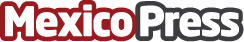 Con Ostoa en la directiva, Evercore perfila entre las mejores casas de bolsa de MéxicoEn 1996 se fundó Evercore Casa de Bolsa (antes Protego) como una empresa que ofrecería un servicio especializado y libre de conflicto de interés a los inversionistas en México, 22 años después se ha posicionado en el país como una empresa líder en asesoría de inversión y administración de carterasDatos de contacto:AMARTNota de prensa publicada en: https://www.mexicopress.com.mx/con-ostoa-en-la-directiva-evercore-perfila Categorías: Finanzas Emprendedores Logística Recursos humanos Bolsa Otras Industrias Consultoría http://www.mexicopress.com.mx